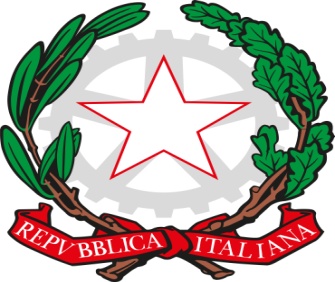 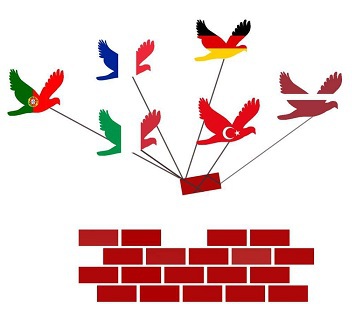 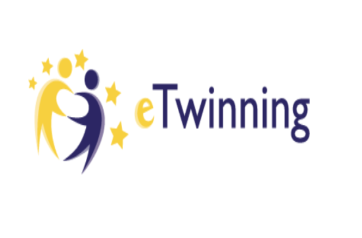 BREAKING DOWN WALLS!Erasmus+ Strategic Partnership                3rd SHORT TERM EXCHANGE IN ITALY FROM 24th TO 1st MARCH 2019ENGLISH                                  ITALIAN                                    NEAPOLITAN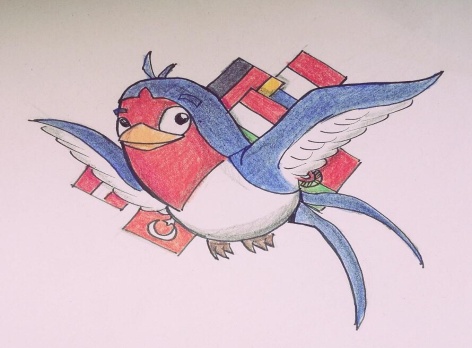  With the support of theprogramme of the European Union.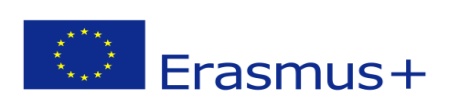                                                             BREAKING DOWN WALLS!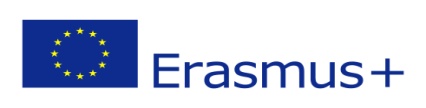 Good morning.Good afternoon/eveningGood night.See you tomorrow.See you later.Goodbye.My name is…I come from Turkey, Germany, Latvia, Italy, France, Portugal.Nice to meet you.How are you?I am fine, thank you.Buon giorno.Buon pomeriggio/buona sera Buona notte.A domani.A dopo.Arrivederci.Il mio nome è…Vengo dalla Turchia, Germania, Lettonia, Italia, Francia, Portogallo.Piacere di conoscerti.Come stai?Sto bene, grazie.Buongiorn.Bonaser.Buonanott’.C vrimm riman.C vrimm aropp.Statt buon.M chiamm…Veng ra Turchia, Germania, Lettonia, Italia, Francia, Portogallo.M’a fatt piacer e t cunoscer’.Comm’ staij?Stong buon, grazij.I would like a glass of water, please.Where is the toilet?I am hungry.I am thirsty.I am tired.I am going to bed.I like it very much.This is very beautiful.I will never forget Italy!Vorrei un bicchiere d’acqua, per piacere.Dov’è il bagno?Sono affamato.Ho sete.Sono stanco.Vado a letto.Mi piace molto.Questo è veramente bello.Non dimenticherò mai l’ItaliaRamm nu bicchier r‘acqua p piacer.Arò sta o bagn?Teng famm.Teng set.Stong stanc.Vac ind o liett.M piac assaje.Stu cos è bell assaje.Nun m scord maij e l’Italij.